МДОУ детский сад «Росинка»День солидарности по борьбе с терроризмом(04.09.2017)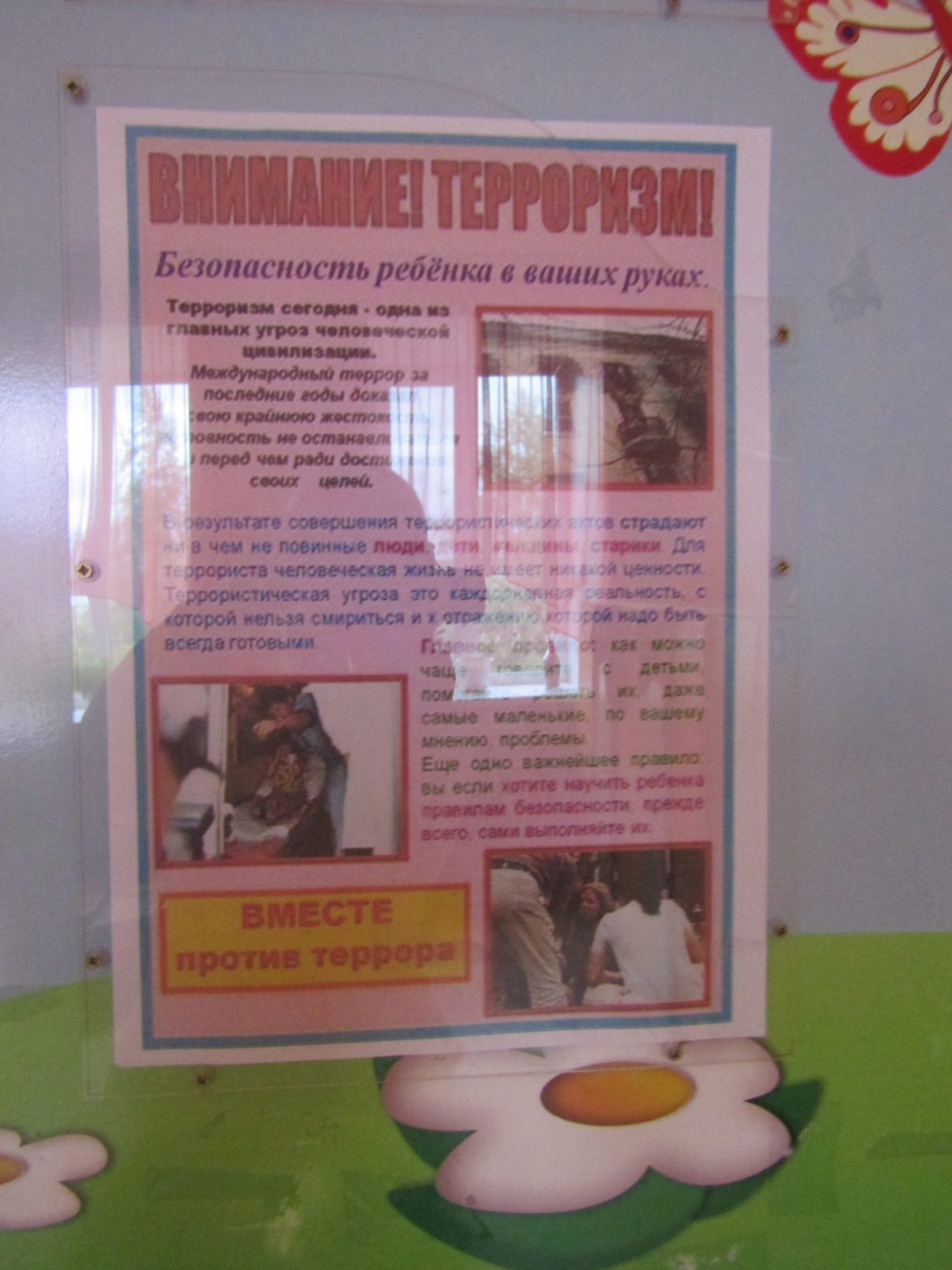 Памятка  в Уголке для родителей.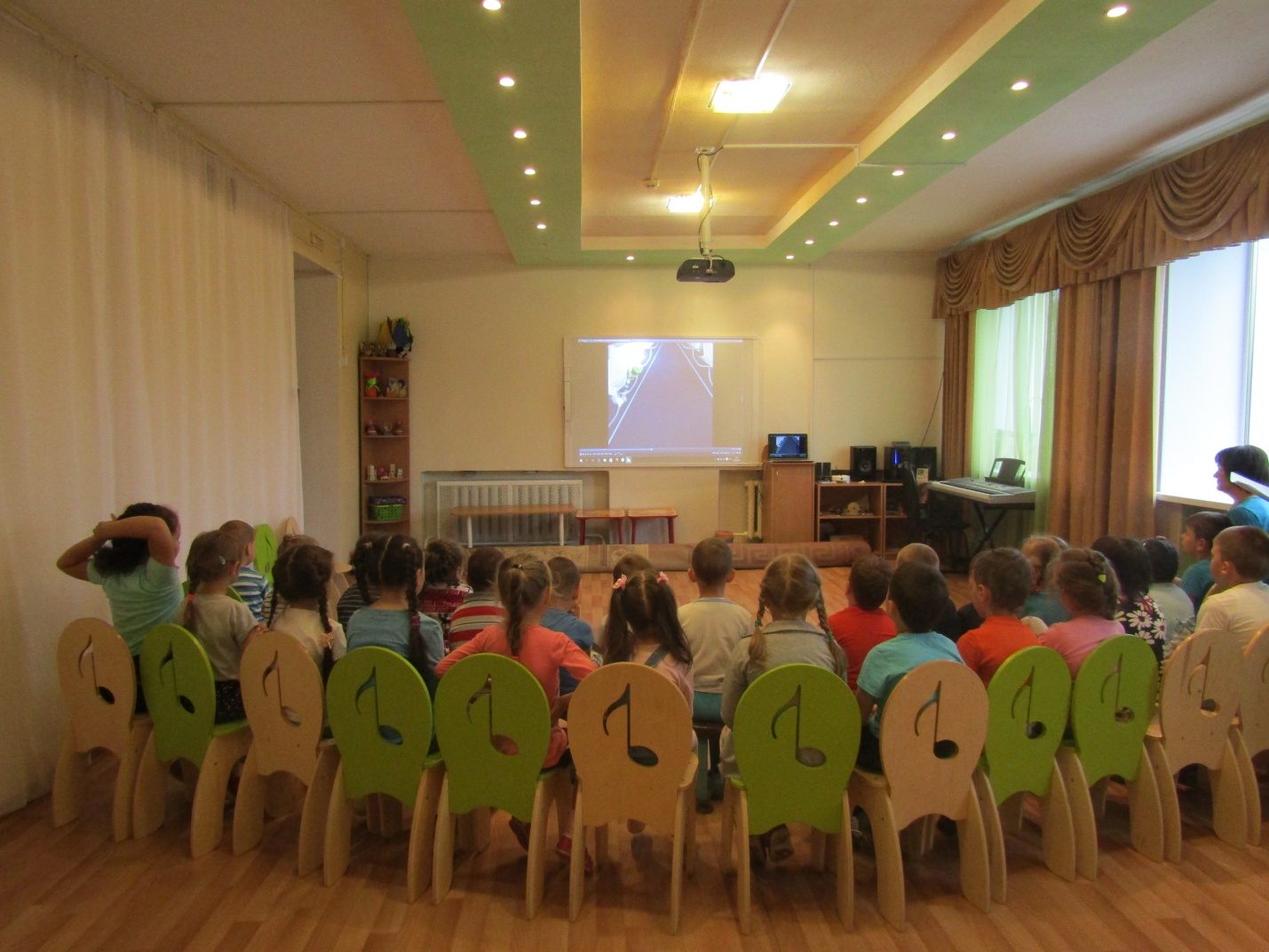 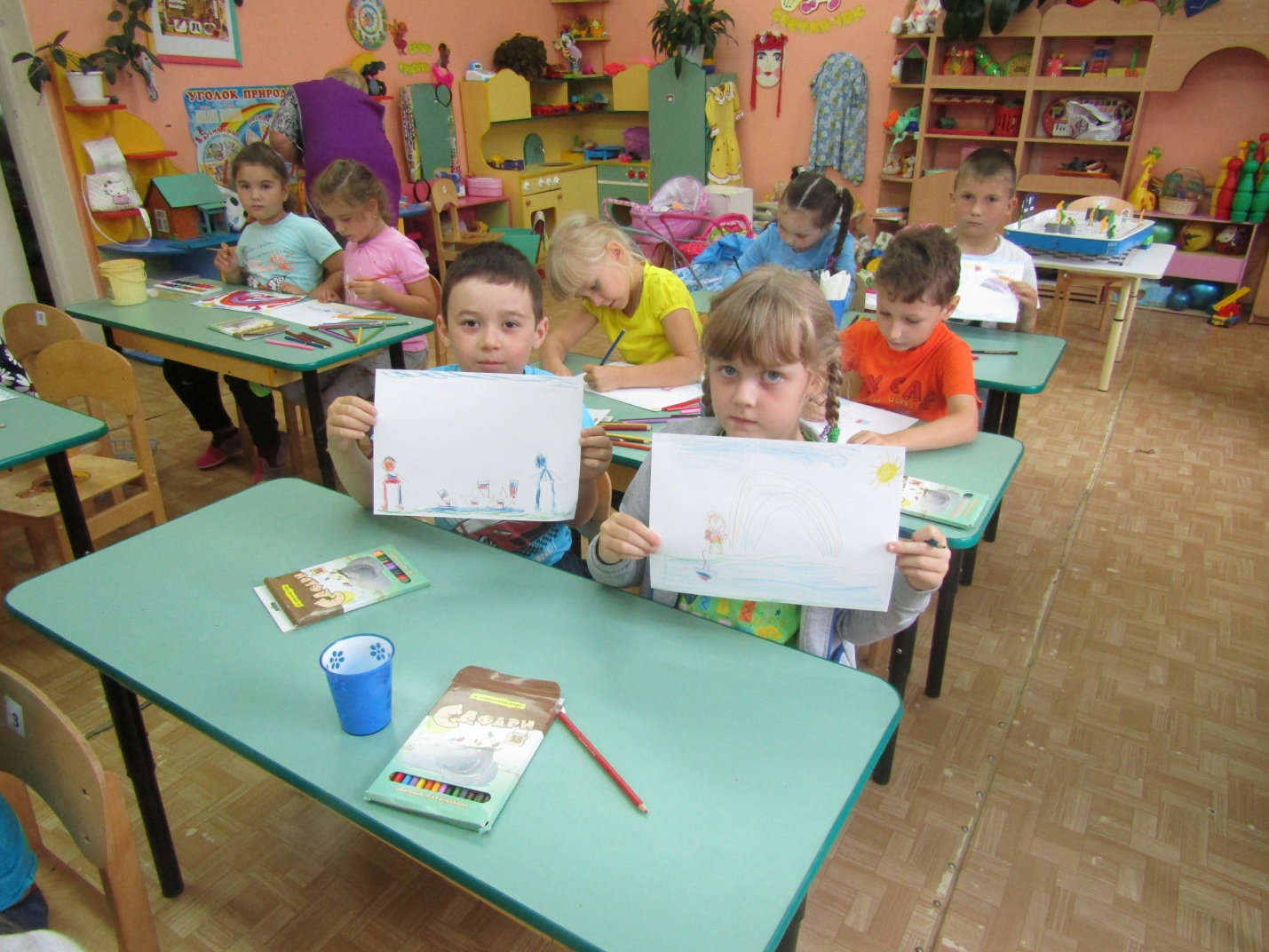 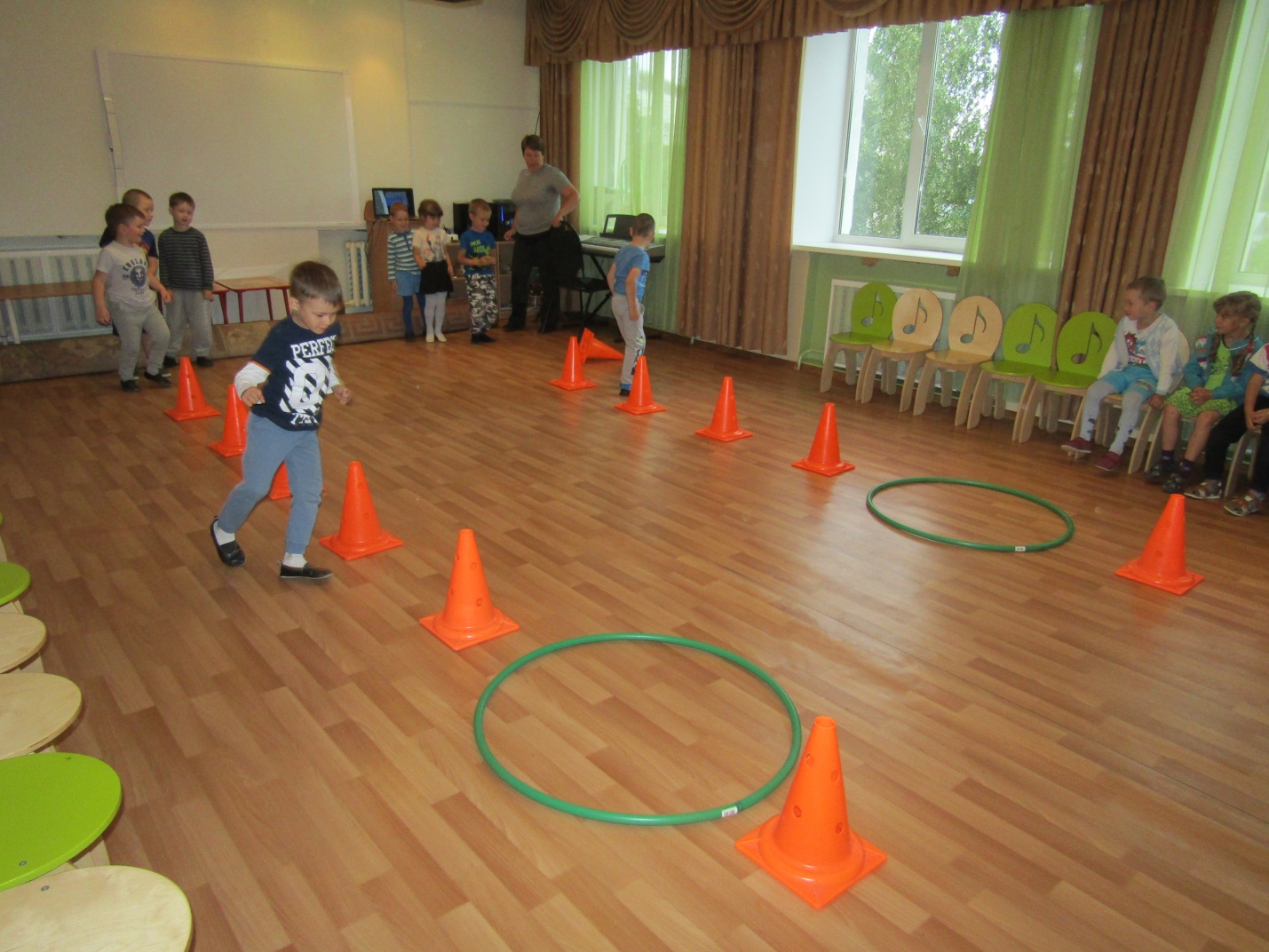 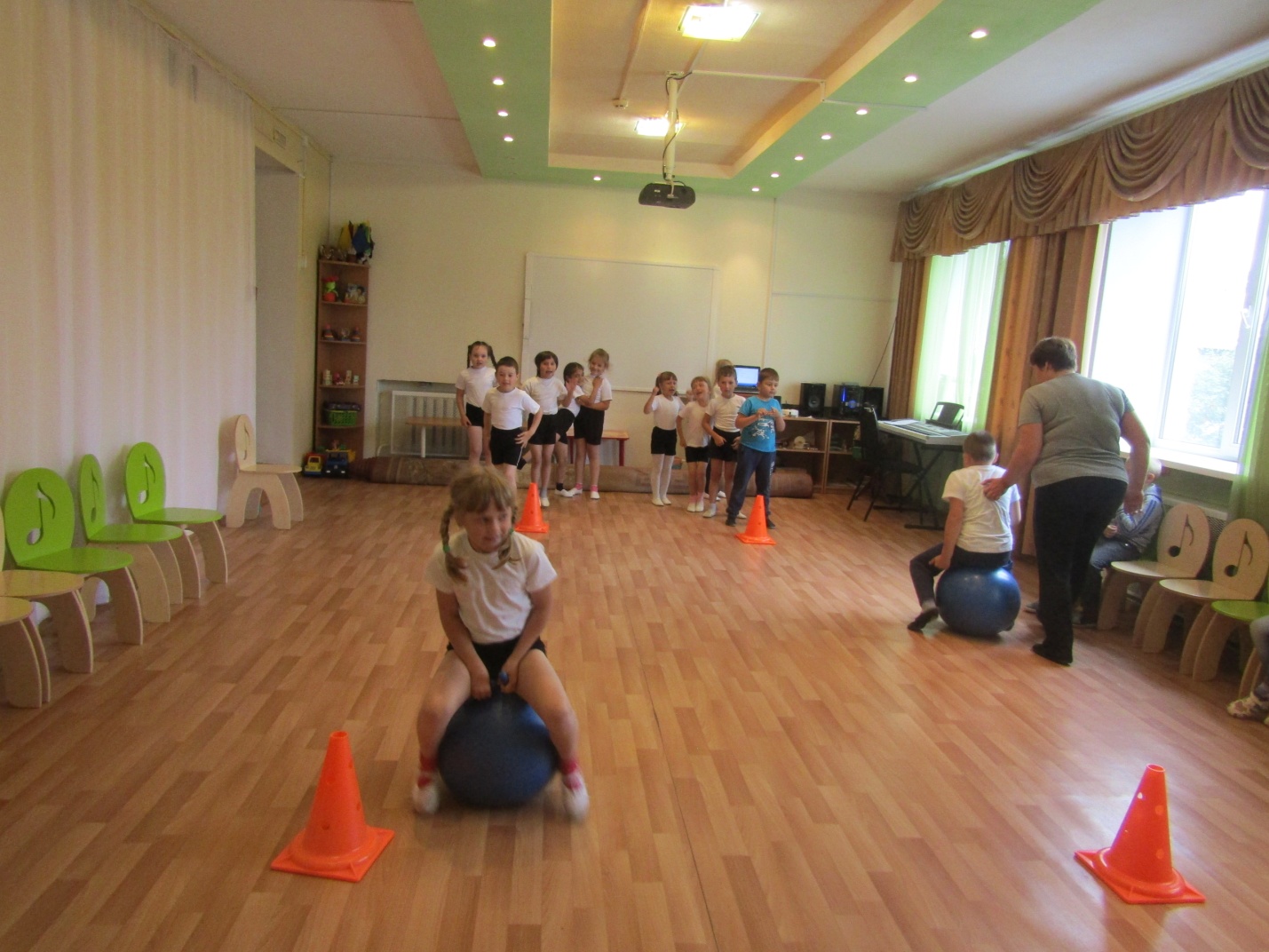 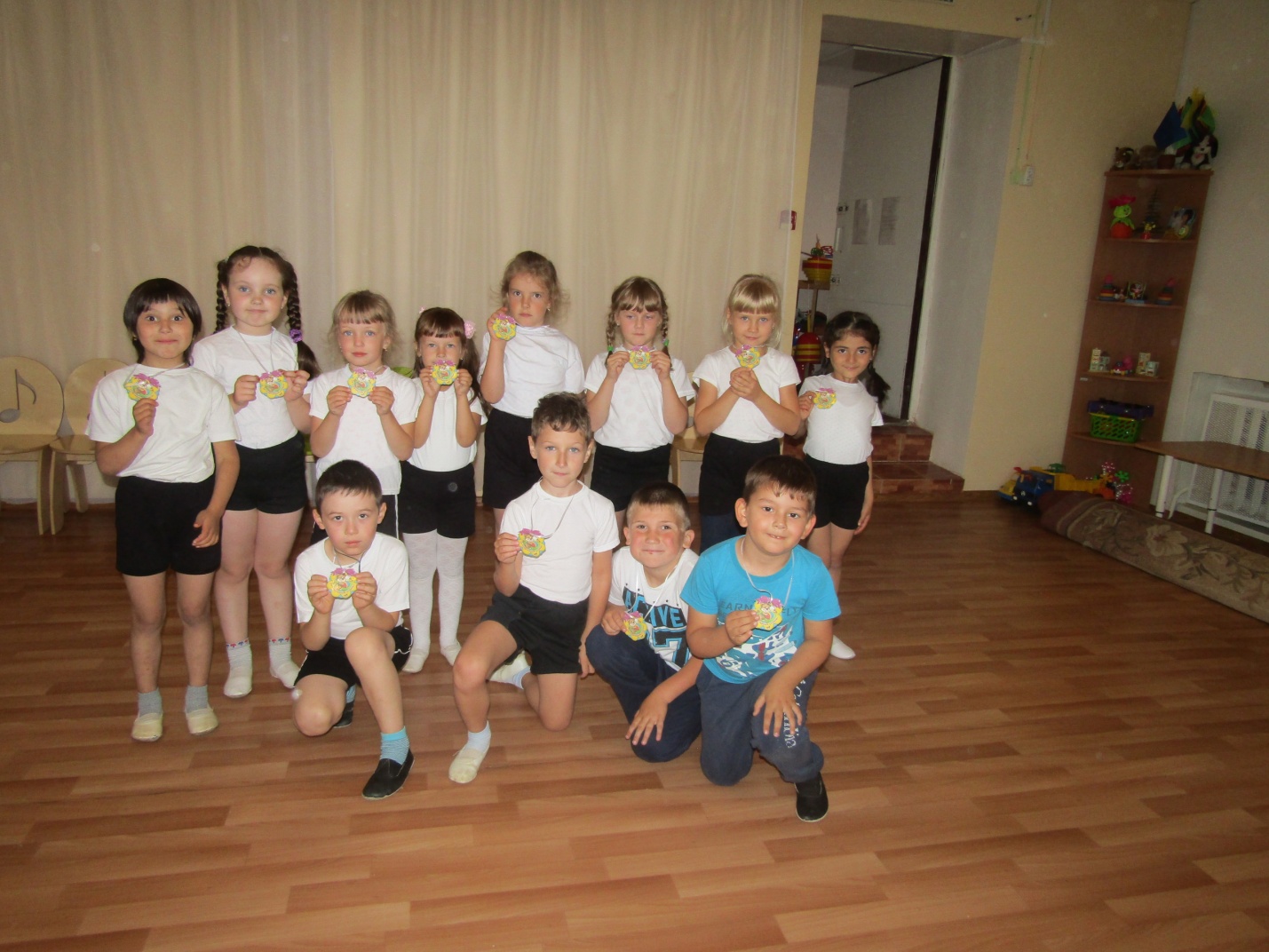 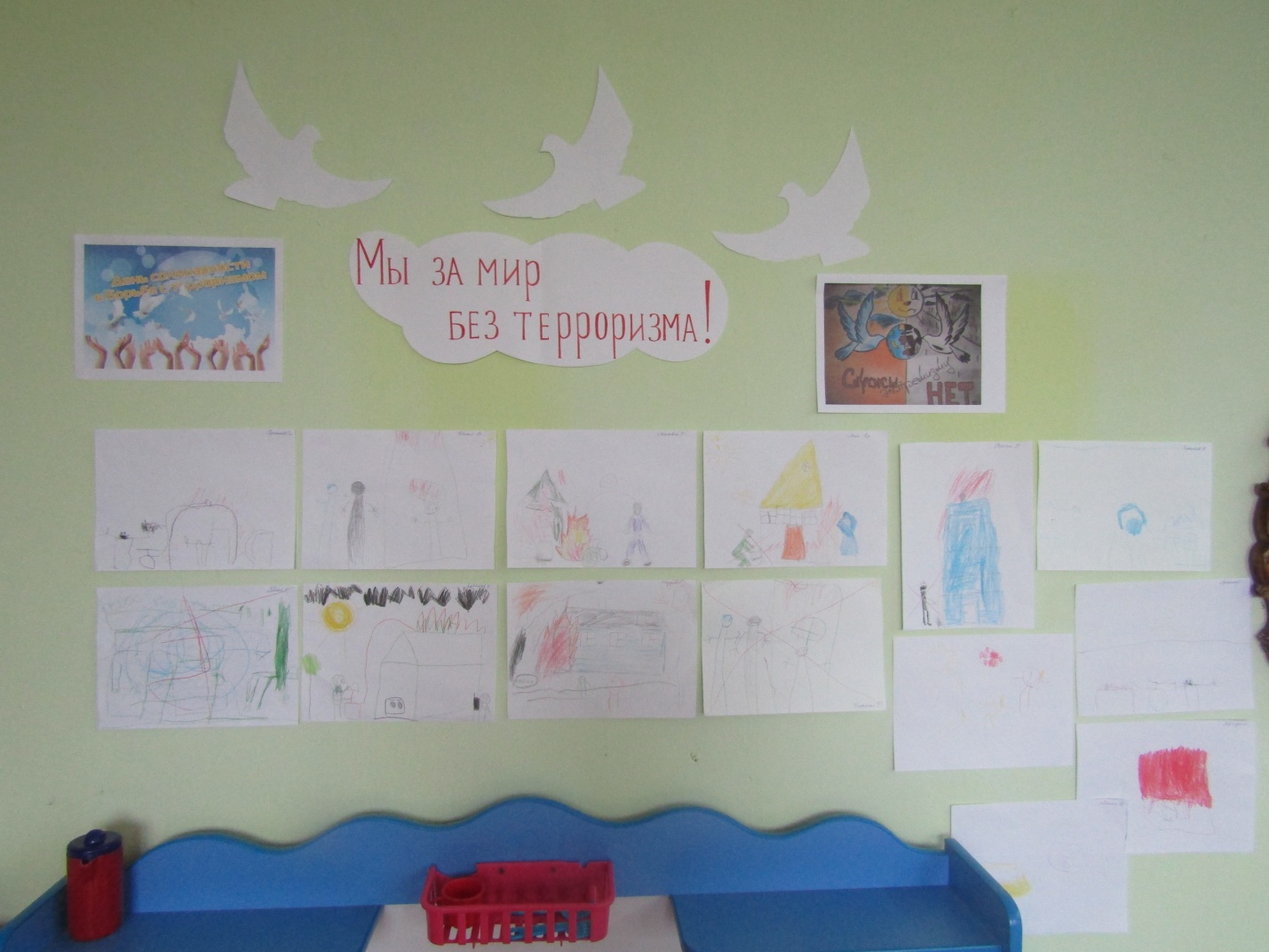 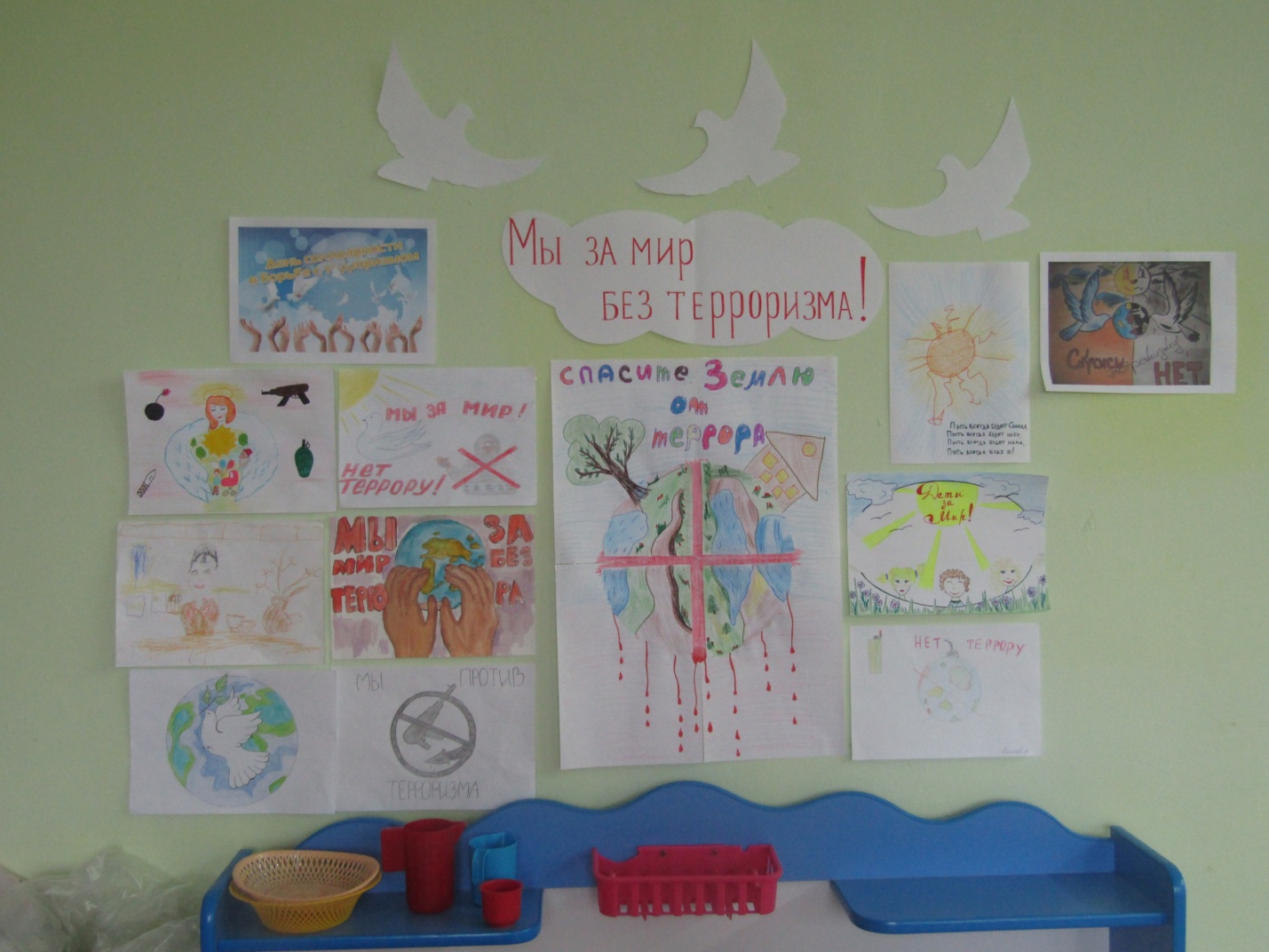 